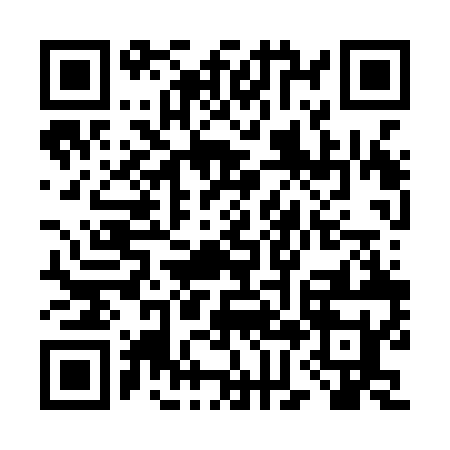 Prayer times for Havre-Saint-Nicolas, Quebec, CanadaMon 1 Jul 2024 - Wed 31 Jul 2024High Latitude Method: Angle Based RulePrayer Calculation Method: Islamic Society of North AmericaAsar Calculation Method: HanafiPrayer times provided by https://www.salahtimes.comDateDayFajrSunriseDhuhrAsrMaghribIsha1Mon2:334:3012:356:068:4010:382Tue2:334:3112:356:068:4010:373Wed2:334:3112:366:068:3910:374Thu2:344:3212:366:068:3910:375Fri2:344:3312:366:068:3810:376Sat2:354:3412:366:068:3810:377Sun2:354:3512:366:058:3710:378Mon2:364:3512:366:058:3710:369Tue2:364:3612:366:058:3610:3610Wed2:374:3712:376:058:3510:3611Thu2:374:3812:376:048:3510:3612Fri2:384:3912:376:048:3410:3513Sat2:394:4012:376:038:3310:3514Sun2:394:4112:376:038:3210:3515Mon2:404:4212:376:038:3110:3416Tue2:404:4412:376:028:3010:3417Wed2:414:4512:376:028:2910:3318Thu2:424:4612:376:018:2810:3319Fri2:424:4712:386:008:2710:3220Sat2:434:4812:386:008:2610:3221Sun2:434:4912:385:598:2510:3122Mon2:454:5112:385:598:2410:2923Tue2:474:5212:385:588:2310:2724Wed2:504:5312:385:578:2210:2425Thu2:524:5412:385:578:2010:2226Fri2:544:5612:385:568:1910:2027Sat2:574:5712:385:558:1810:1728Sun2:594:5812:385:548:1610:1529Mon3:015:0012:385:538:1510:1330Tue3:045:0112:385:528:1310:1031Wed3:065:0212:385:518:1210:08